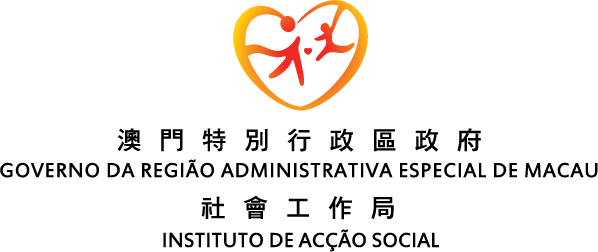 社會工作局　主辦〝孝道傳承〞跨代共融活動資助計劃活動取消/內容修訂申請表申請單位如獲資助的活動計劃中途出現重大更改，包括活動的日期、目的、服務對象、主要內容、舉行地點、計劃預算等，請填寫此表。如有關修改涉及財政部份須附有修正後的財政預算。申請單位須最遲於活動舉行前7日以傳真方式遞交此表，社工局將於收齊相關文件後儘快以傳真或其他方式回覆；否則，社工局有權中止、終止對活動的資助，並要求機構 / 社團退回所有資助款項。如修訂後之財政預算少於原先申請之金額，社工局有權調整資助金額。附 表單位名稱：活動名稱：舉行日期：聯絡人：聯絡電話：  取消舉辦活動  取消舉辦活動  取消舉辦活動  取消舉辦活動  取消舉辦活動  取消舉辦活動  取消舉辦活動更改資料更改資料原計劃原計劃新計劃新計劃新計劃活動內容活動內容舉行日期／時間舉行日期／時間活動地點活動地點活動預算 (附表)活動預算 (附表)更改原因 (必須填寫)更改原因 (必須填寫)更改原因 (必須填寫)更改原因 (必須填寫)更改原因 (必須填寫)更改原因 (必須填寫)更改原因 (必須填寫)活動執行者：____________________________________________單位負責人簽名：單位負責人簽名：_____________________職    稱：____________________________________________日    期：____________________________________________ 單位印鑑： 單位印鑑：_____________________	收  入		收  入		收  入		收  入		收  入	編號項目原金額新金額備註1預期/已確知社工局資助款項2單位自行撥款3參加者繳費4其他政府部門／機構贊助56總數：支  出支  出支  出支  出支  出編號項目原金額新金額社工局資助金額123456789101112總數：